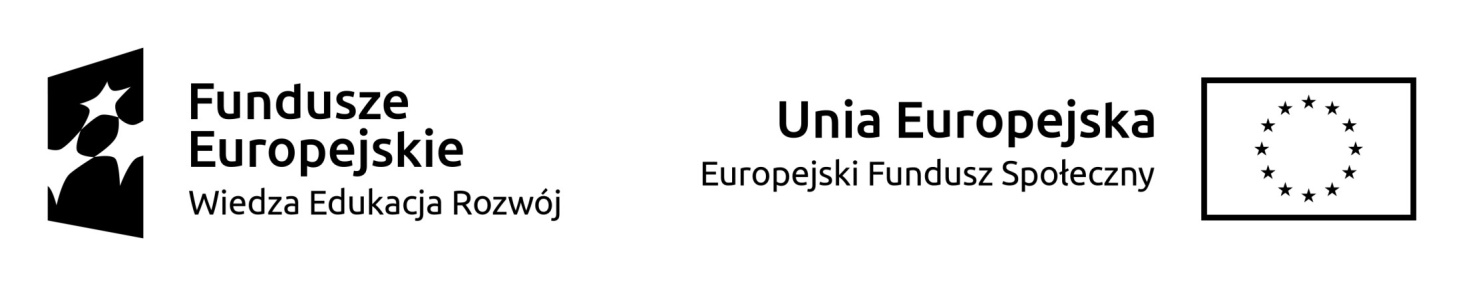 Moduł 1: Programy kształcenia – DIAGNOSTYKA MOLEKUMARNAHARMONOGRAM  REALIZACJI  ZAJĘĆ – semestr zimowy 2021/22Warsztaty specjalistyczne – Warsztat IIIAnaliza i bioobrazowanie ekspresji genów – sem. IIIWykłady – 5 godzHarmonogram ćwiczeń laboratoryjnych w ramach Warsztatów 3 jest w trakcie ustalania ze studentami i kadrą dydaktyczną; planowana realizacja ćwiczeń – styczeń 2022 rok. Studencki  Zespołowy Projekt BadawczyZe względu na „naukowo-badawczy” charakter zajęć czas pracy studentów w ramach spotkania jest często niemożliwy do wcześniejszego określenia, jak również daty spotkań mogą ulec zmianie w zależności od postępu prac oraz dostępności materiałów koniecznych do wykonania doświadczeń.Identyfikacja potencjalnych molekularnych celów terapeutyczno-diagnostycznych chorób nowotworowych.  Promotor: Dr hab. Anna Brożyna, prof. UMKPraca laboratoryjna - doświadczeniaPiątek – godz. 12. – sala C 133- ilość godzin w zależności od rodzaju doświadczeńNajbliższe spotkania: 19.11; 26.11; 03.12; 10.12; 17.12 Antyangiogenne właściwości bioaktywnych związków pochodzenia naturalnego.Promotor: Dr hab. Sylwia Wrotek, prof. UMK  Spotkania z Promotorem08.11.2021 godzina 18.00 Podsumowanie pierwszego roku badań.  Analiza najnowszej literatury dotyczącej ekstraktów z Coriolus versicolor oraz angiogenezy.06.12.2021 godzina 18.00  Analiza metod dotychczas stosowanych w projekcie. Omówienie alternatywnych rozwiązań badawczych (stworzenie alternatywnego planu).10.01.2022 godzina 18.00 Omówienie wyników uzyskanych w semestrze zimowym 2021r.Praca laboratoryjna – doświadczenia- sala C28 - ilość godzin w zależności od rodzaju doświadczeń19.10.2021  godz. 11.00 - Hodowla komórek HUVEC i MCF-7 wykorzystywanych do doświadczeń oraz ich stymulacja
21.10.2021  godz. 11.15 - Analiza cyklu komórkowego z wykorzystaniem cytometrii przepływowej
26.10.2021 godz. 11.00 - Ocena poziomu białek w komórkach stymulowanych CV ekstraktem z wykorzystaniem elektroforezy
28.10.2021 godz. 11.15 - Ocena poziomu białek w komórkach stymulowanych CV ekstraktem z wykorzystaniem Western Blot
09.11.2021 godz. 11.15 - Analiza uzyskanych wynikówDiagnostyka zmian w funkcjonowaniu układu nerwowego wywołana ekspozycją w polu elektromagnetycznym. Promotor: prof. dr hab. Justyna RogalskaPraca laboratoryjna - doświadczeniaCzwartek – godz. 12. – od 04.11.2021 – sala C19 - ilość godzin w zależności od rodzaju doświadczeń. Markery stresu komórkowego indukowanego nanomateriałami w hodowlach in vitro.  Promotor:  dr hab. Katarzyna Roszek, prof. UMK Molekularna analiza genomów i transkryptów organizmów prokariotycznych i eukariotycznych w niekorzystnych warunkach środowiskowych. Promotor: Dr hab. Patrycja Golińska, prof. UMK / Dr Agnieszka MierekPraca laboratoryjna - doświadczeniaPiątek – godz. 10 - ilość godzin w zależności od rodzaju doświadczeńNajbliższe spotkania – dalsze terminy do ustalenia ze studentamiDiagnostyka materiału siewnego w kontekście zrównoważonej ochrony roślin.Promotor: prof. dr hab. Adriana Szmidt-Jaworska Praca laboratoryjna - doświadczeniaPoniedziałek – godz. 12 - ilość godzin w zależności od rodzaju doświadczeń - Analiza ekspresji genów w komórkach prokariotycznych i eukariotycznychPromotor: dr hab. Maria Swiontek Brzezinska, prof. umk / Dr hab. Dariusz Smoliński, prof. UMK Wykłady specjalistyczne z gośćmi z zagranicy oraz pracodawcami.Czas wykładów – poniedziałek godz. 18-20 – zdalnie, na platformie TEAMSDokładne terminy zostaną podane później. Trwa nabór wykładowców.DataTemat zajęć, liczba godzinTemat zajęć, liczba godzinSalaProwadzący25.10.2021.(poniedziałek)14.00-14.4525.10.2021.(poniedziałek)14.00-14.45Funkcjonalne obrazowanie ekspresji genówwykład (1h)CW1prof. dr hab.M. Stankiewicz25.10.2021.(poniedziałek)15.00-15.4525.10.2021.(poniedziałek)15.00-15.45Mikroskopia elektronowa komórek z kultur in vitro (wykład 1h)CW1dr hab. prof. UMKM. Lenartowska25.10.2021.(poniedziałek)16.00-16.4525.10.2021.(poniedziałek)16.00-16.45Techniki in vivo lokalizacji RNA w komórcewykład (1h)CW1dr hab. prof. UMKJ. Niedojadło29.10.2021.(piątek)12.00-12.4529.10.2021.(piątek)12.00-12.45Techniki obrazowania wysokorozdzielczegowykład (1h)CW1dr hab. prof. UMKD.J. Smoliński29.10.2021.(piątek)13.00-13.4529.10.2021.(piątek)13.00-13.45Transfekcja komórek eukariotycznychwykład (1h)CW1dr hab. prof. UMKR. LenartowskiData, godzinySala 232CTemat01.10.202116:00-16:45Omówienie planu pracy w semestrze zimowym 2021/202204.10.20219:00-10:30Przygotowanie eksperymentu w oparciu o dotychczasowe wyniki badań - wybór stężeń materiału i metod przygotowania nowych sadzy o zmodyfikowanych właściwościach17.10.20218:00-10:15Analiza żywotności i przeżywalności komórek w ocenie cytotoksyczności nanomateriałów węglowych o wydłużonym czasie utleniania22.10.201116:00-16:45Podsumowanie przeprowadzonych eksperymentów, planowanie w oparciu o uzyskane wyniki22.10.202117:00-19:15Stres oksydacyjny indukowany przez nanomateriały węglowe - przegląd i omówienie testów, przygotowanie eksperymentu10.11.20218:00-9:30Stres oksydacyjny - zebranie i omówienie wyników testów15.11.202117:00-17:45Podsumowanie przeprowadzonych eksperymentów, planowanie w oparciu o uzyskane wyniki16.11.202117:00-20:00Modyfikacje potranslacyjne białek w odpowiedzi na stres. Przygotowanie eksperymentu, przegląd i omówienie metod13.12.202118:00-18:45Modyfikacje potranslacyjne białek- zebranie i opracowanie wyników17.12.202118:00-18:45Podsumowanie przeprowadzonych eksperymentów, planowanie w oparciu o uzyskane wyniki10.01.202217:00-20:00Identyfikacja modyfikowanych białek- kierunki i sposoby badań. Przegląd metod, planowanie eksperymentu.24.01.202218:00-18:45Identyfikacja modyfikowanych białek- zebranie i opracowanie wyników28.01.202218:00-18:45Podsumowanie przeprowadzonych eksperymentów, planowanie w oparciu o uzyskane wynikiData, Sala C142Temat zajęć, liczba godzin29.10.2021Filogenomika – analiza pokrewieństwa w oparciu o sekwencje genomowe organizmów prokariotycznych 05.11.2021Eksploracja genomu – poszukiwanie klastrów kodujących syntezę związków bbioaktywnych 19.11.2021Analiza genomów z wykorzystaniem platform RAST-SEED Viewer i ARTSDataSala 5,7TematCzas  (godziny od-do)18. 10.21Optymalizacja reakcji PCR (geny referencyjne)  cz.18.00-8.4520.10.21 Optymalizacja reakcji PCR (geny referencyjne)  cz.213.00-13.4521.10.21 Optymalizacja reakcji PCR (geny referencyjne)  cz.312.15-13.0025.10.21  Optymalizacja reakcji PCR (geny referencyjne)  cz.411.15-12.0026.10.21 Klonowanie fragmentów genów referencyjnych do komórek kompetentnych E.coli cz. 19.00-9.4527.10.21 Klonowanie fragmentów genów referencyjnych do komórek kompetentnych E.coli  cz. 210.00-10.4528.10 21. Oczyszczanie DNA plazmidowego8.30-5.153.11.21 Odwrotna transkrypcja13.00-13.455.11.21 Reakcja ilościowa polimerazy (amplifikacja genów referencyjnych)9.00-11.1512.11.21Analiza wyników9.00-11.1519.11.21. Poszukiwanie literatury do przygotowania publikacji9.00-11.1526. 11.21Przygotowanie wyników w postaci tabel i wykresów do publikacji i konferencji9.00-11.15